Reflexión con emojisEncierra en un círculo los tres emojis que crees que representan mejor la perspectiva de cada grupo sobre la adjudicación, y luego explica brevemente tus elecciones.Perspectiva del gobierno de los Estados Unidos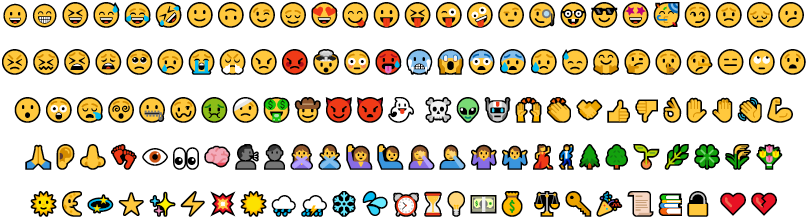 Razonamiento:Perspectiva de los nativos americanosRazonamiento: